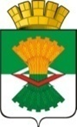 АДМИНИСТРАЦИЯМАХНЁВСКОГО МУНИЦИПАЛЬНОГО ОБРАЗОВАНИЯПОСТАНОВЛЕНИЕ10 апреля 2020 года                                                                                                 № 289п.г.т. МахнёвоО результатах проведения конкурса  на замещение вакантной должности муниципальной службы главы Измоденовской сельской администрации Администрации Махнёвского муниципального образования	В соответствии с Порядком проведения конкурса на замещение вакантной должности муниципальной службы в Махнёвском муниципальном образовании, утвержденным решением Думы Махнёвского муниципального образования                   от 07 апреля 2015 года № 551, в связи с отсутствием кандидатов, соответствующих квалификационным требованиям к вакантной  должности муниципальной службы  главы Измоденовской сельской администрации Администрации Махнёвского муниципального образования, руководствуясь Уставом Махнёвского муниципального образования,ПОСТАНОВЛЯЮ:Конкурс объявленный Постановлением Администрации Махнёвского муниципального образования от 06 марта 2020 года № 180 «О проведении конкурса на замещение вакантной должности муниципальной службы главы Измоденовской сельской администрации Администрации Махнёвского муниципального образования», считать не состоявшимся.Разместить настоящее постановление на официальном сайте Махнёвского муниципального образования.Опубликовать настоящее постановление в газете «Алапаевская Искра».Контроль за исполнением настоящего Постановления оставляю за собой.	Глава Махнёвского муниципального образования	    		           	                   А.В. Лызлов